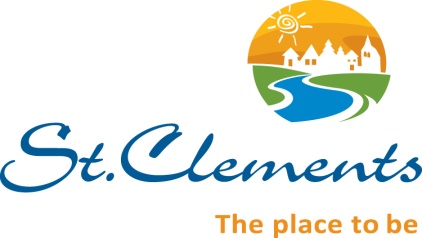 Summer Student Employment OpportunitySummer Program LeaderThe RM of St. Clements has received approval for funding of an Summer Program Leader position under the Infinity Women Employment Program. The summer student position is for 35 hours per week Monday – Friday ending August 30, 2024.The successful applicant will be involved in the many varied activities of a municipal office, including but not limited to: Assisting the Recreation Programmer in developing, supervising and participating in a successful Summer Day Program in various communities throughout the RM, specifically Summer Day Camp for school-aged children.Participating in training workshops held prior to Summer Day Camp sessions. Working cooperatively with the Recreation Programmer and any other RM staff, while maintaining adequate health and safety protocols.  Maintain a safe and inclusive environment for all program participants, staff, and visitors to the program. Building relationships with all program participants by showing compassion, empathy and understanding.  Monitoring all program participants throughout the day.Other duties as assignedQualified candidates are invited to submit a resume and cover letter by 4:00pm July 25, 2024 to:Brenden Collins, Recreation Manager
Rural Municipality of St. Clements
1043 Kittson Road Box 2, GRP 35, RR1
East Selkirk, Manitoba R0E 0M0
Email: recreation@rmofstclements.comIndividuals applying for this position must be:• Identify as Female and be a Metis students between the ages of 15-30 who attended school full-time during the current academic year and who are returning to school on a full-time basis in the upcoming academic year (part-time and distance education students do not qualify);• must be legally entitled to work in Canada and;• Student(s) 15 years of age must complete the Safe Work Manitoba Young Worker Readiness Certificate course and provide a copy of certificate before starting work and provide written consent from a parent or guardian before starting working.Applications will be reviewed as they are received. We thank all who apply and advise only those selected for further consideration will be contacted.